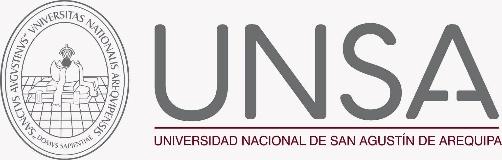 SOLICITUD DE ACCIÓN CORRECTIVA (SAC) DEL SGC DE LA UNSASOLICITUD DE ACCIÓN CORRECTIVA (SAC) DEL SGC DE LA UNSASOLICITUD DE ACCIÓN CORRECTIVA (SAC) DEL SGC DE LA UNSASOLICITUD DE ACCIÓN CORRECTIVA (SAC) DEL SGC DE LA UNSASOLICITUD DE ACCIÓN CORRECTIVA (SAC) DEL SGC DE LA UNSASOLICITUD DE ACCIÓN CORRECTIVA (SAC) DEL SGC DE LA UNSASOLICITUD DE ACCIÓN CORRECTIVA (SAC) DEL SGC DE LA UNSASOLICITUD DE ACCIÓN CORRECTIVA (SAC) DEL SGC DE LA UNSASOLICITUD DE ACCIÓN CORRECTIVA (SAC) DEL SGC DE LA UNSASOLICITUD DE ACCIÓN CORRECTIVA (SAC) DEL SGC DE LA UNSASOLICITUD DE ACCIÓN CORRECTIVA (SAC) DEL SGC DE LA UNSASOLICITUD DE ACCIÓN CORRECTIVA (SAC) DEL SGC DE LA UNSASOLICITUD DE ACCIÓN CORRECTIVA (SAC) DEL SGC DE LA UNSASOLICITUD DE ACCIÓN CORRECTIVA (SAC) DEL SGC DE LA UNSASOLICITUD DE ACCIÓN CORRECTIVA (SAC) DEL SGC DE LA UNSASOLICITUD DE ACCIÓN CORRECTIVA (SAC) DEL SGC DE LA UNSA(1) N° de SAC001001(2) Fecha de registro de la SAC(2) Fecha de registro de la SAC(2) Fecha de registro de la SAC(2) Fecha de registro de la SAC(2) Fecha de registro de la SAC(2) Fecha de registro de la SAC(2) Fecha de registro de la SAC(3) Nombre de la persona que registra la SAC(3) Nombre de la persona que registra la SAC(3) Nombre de la persona que registra la SAC(3) Nombre de la persona que registra la SAC(3) Nombre de la persona que registra la SAC(3) Nombre de la persona que registra la SAC(3) Nombre de la persona que registra la SAC(3) Nombre de la persona que registra la SAC(3) Nombre de la persona que registra la SAC(4) Puesto de la  persona que registra la SAC(4) Puesto de la  persona que registra la SAC(4) Puesto de la  persona que registra la SAC(4) Puesto de la  persona que registra la SAC(4) Puesto de la  persona que registra la SAC(4) Puesto de la  persona que registra la SAC(4) Puesto de la  persona que registra la SAC(4) Puesto de la  persona que registra la SAC(4) Puesto de la  persona que registra la SAC(5) Área vinculada(5) Área vinculada(6)  Proceso vinculado(6)  Proceso vinculadoORIGEN DE LA NO CONFORMIDADORIGEN DE LA NO CONFORMIDADORIGEN DE LA NO CONFORMIDADORIGEN DE LA NO CONFORMIDADORIGEN DE LA NO CONFORMIDADORIGEN DE LA NO CONFORMIDADORIGEN DE LA NO CONFORMIDADORIGEN DE LA NO CONFORMIDADORIGEN DE LA NO CONFORMIDADORIGEN DE LA NO CONFORMIDADORIGEN DE LA NO CONFORMIDADORIGEN DE LA NO CONFORMIDADORIGEN DE LA NO CONFORMIDADORIGEN DE LA NO CONFORMIDADORIGEN DE LA NO CONFORMIDADORIGEN DE LA NO CONFORMIDADORIGEN DE LA NO CONFORMIDADORIGEN DE LA NO CONFORMIDADORIGEN DE LA NO CONFORMIDADORIGEN DE LA NO CONFORMIDADORIGEN DE LA NO CONFORMIDADORIGEN DE LA NO CONFORMIDADORIGEN DE LA NO CONFORMIDAD(7) Actividades diarias(7) Actividades diarias(7) Actividades diarias(7) Actividades diarias(8) Reincidencia de SAC(8) Reincidencia de SAC(8) Reincidencia de SAC(9) Riesgo(9) Riesgo(9) Riesgo10) Servicio no conforme10) Servicio no conforme10) Servicio no conforme10) Servicio no conforme10) Servicio no conforme10) Servicio no conforme10) Servicio no conforme(11) Auditoria interna(11) Auditoria interna(11) Auditoria interna(11) Auditoria interna(12) Auditoria externa(12) Auditoria externa(12) Auditoria externa(13) Queja(13) Queja(13) Queja(14) Otros (especifique)(14) Otros (especifique)(14) Otros (especifique)(14) Otros (especifique)(14) Otros (especifique)(14) Otros (especifique)(14) Otros (especifique)DESCRIPCIÓN DE LA NO CONFORMIDADDESCRIPCIÓN DE LA NO CONFORMIDADDESCRIPCIÓN DE LA NO CONFORMIDADDESCRIPCIÓN DE LA NO CONFORMIDADDESCRIPCIÓN DE LA NO CONFORMIDADDESCRIPCIÓN DE LA NO CONFORMIDADDESCRIPCIÓN DE LA NO CONFORMIDADDESCRIPCIÓN DE LA NO CONFORMIDADDESCRIPCIÓN DE LA NO CONFORMIDADDESCRIPCIÓN DE LA NO CONFORMIDADDESCRIPCIÓN DE LA NO CONFORMIDADDESCRIPCIÓN DE LA NO CONFORMIDADDESCRIPCIÓN DE LA NO CONFORMIDADDESCRIPCIÓN DE LA NO CONFORMIDADDESCRIPCIÓN DE LA NO CONFORMIDADDESCRIPCIÓN DE LA NO CONFORMIDADDESCRIPCIÓN DE LA NO CONFORMIDADDESCRIPCIÓN DE LA NO CONFORMIDADDESCRIPCIÓN DE LA NO CONFORMIDADDESCRIPCIÓN DE LA NO CONFORMIDADDESCRIPCIÓN DE LA NO CONFORMIDADDESCRIPCIÓN DE LA NO CONFORMIDADDESCRIPCIÓN DE LA NO CONFORMIDAD(15)Describa detalladamente el hallazgo(15)Describa detalladamente el hallazgo(15)Describa detalladamente el hallazgo(15)Describa detalladamente el hallazgo(15)Describa detalladamente el hallazgo(15)Describa detalladamente el hallazgo(15)Describa detalladamente el hallazgo(15)Describa detalladamente el hallazgo(15)Describa detalladamente el hallazgo(15)Describa detalladamente el hallazgo(15)Describa detalladamente el hallazgo(15)Describa detalladamente el hallazgo(15)Describa detalladamente el hallazgo(15)Describa detalladamente el hallazgo(15)Describa detalladamente el hallazgo(15)Describa detalladamente el hallazgo(15)Describa detalladamente el hallazgo(15)Describa detalladamente el hallazgo(15)Describa detalladamente el hallazgo(15)Describa detalladamente el hallazgo(15)Describa detalladamente el hallazgo(15)Describa detalladamente el hallazgo(15)Describa detalladamente el hallazgo(16) Nombre de la persona que detecto  la no conformidad(16) Nombre de la persona que detecto  la no conformidad(16) Nombre de la persona que detecto  la no conformidad(16) Nombre de la persona que detecto  la no conformidad(16) Nombre de la persona que detecto  la no conformidad(16) Nombre de la persona que detecto  la no conformidad(16) Nombre de la persona que detecto  la no conformidad(16) Nombre de la persona que detecto  la no conformidad(16) Nombre de la persona que detecto  la no conformidad(16) Nombre de la persona que detecto  la no conformidad(16) Nombre de la persona que detecto  la no conformidad(17) Puesto de la persona que detecto la no conformidad(17) Puesto de la persona que detecto la no conformidad(17) Puesto de la persona que detecto la no conformidad(17) Puesto de la persona que detecto la no conformidad(17) Puesto de la persona que detecto la no conformidad(17) Puesto de la persona que detecto la no conformidad(17) Puesto de la persona que detecto la no conformidad(17) Puesto de la persona que detecto la no conformidad(17) Puesto de la persona que detecto la no conformidad(17) Puesto de la persona que detecto la no conformidad(17) Puesto de la persona que detecto la no conformidad(18) Fecha de ocurrencia de la no conformidad(18) Fecha de ocurrencia de la no conformidad(18) Fecha de ocurrencia de la no conformidad(18) Fecha de ocurrencia de la no conformidad(18) Fecha de ocurrencia de la no conformidad(18) Fecha de ocurrencia de la no conformidad(18) Fecha de ocurrencia de la no conformidad(18) Fecha de ocurrencia de la no conformidad(18) Fecha de ocurrencia de la no conformidad(18) Fecha de ocurrencia de la no conformidad(18) Fecha de ocurrencia de la no conformidadCORRECCIÓN DE LA NO CONFORMIDADCORRECCIÓN DE LA NO CONFORMIDADCORRECCIÓN DE LA NO CONFORMIDADCORRECCIÓN DE LA NO CONFORMIDADCORRECCIÓN DE LA NO CONFORMIDADCORRECCIÓN DE LA NO CONFORMIDADCORRECCIÓN DE LA NO CONFORMIDADCORRECCIÓN DE LA NO CONFORMIDADCORRECCIÓN DE LA NO CONFORMIDADCORRECCIÓN DE LA NO CONFORMIDADCORRECCIÓN DE LA NO CONFORMIDADCORRECCIÓN DE LA NO CONFORMIDADCORRECCIÓN DE LA NO CONFORMIDADCORRECCIÓN DE LA NO CONFORMIDADCORRECCIÓN DE LA NO CONFORMIDADCORRECCIÓN DE LA NO CONFORMIDADCORRECCIÓN DE LA NO CONFORMIDADCORRECCIÓN DE LA NO CONFORMIDADCORRECCIÓN DE LA NO CONFORMIDADCORRECCIÓN DE LA NO CONFORMIDADCORRECCIÓN DE LA NO CONFORMIDADCORRECCIÓN DE LA NO CONFORMIDADCORRECCIÓN DE LA NO CONFORMIDAD(19)Describir las acciones requeridas para evitar la continuidad de la no conformidad(19)Describir las acciones requeridas para evitar la continuidad de la no conformidad(19)Describir las acciones requeridas para evitar la continuidad de la no conformidad(19)Describir las acciones requeridas para evitar la continuidad de la no conformidad(19)Describir las acciones requeridas para evitar la continuidad de la no conformidad(19)Describir las acciones requeridas para evitar la continuidad de la no conformidad(19)Describir las acciones requeridas para evitar la continuidad de la no conformidad(19)Describir las acciones requeridas para evitar la continuidad de la no conformidad(19)Describir las acciones requeridas para evitar la continuidad de la no conformidad(19)Describir las acciones requeridas para evitar la continuidad de la no conformidad(19)Describir las acciones requeridas para evitar la continuidad de la no conformidad(19)Describir las acciones requeridas para evitar la continuidad de la no conformidad(19)Describir las acciones requeridas para evitar la continuidad de la no conformidad(19)Describir las acciones requeridas para evitar la continuidad de la no conformidad(19)Describir las acciones requeridas para evitar la continuidad de la no conformidad(19)Describir las acciones requeridas para evitar la continuidad de la no conformidad(19)Describir las acciones requeridas para evitar la continuidad de la no conformidad(19)Describir las acciones requeridas para evitar la continuidad de la no conformidad(19)Describir las acciones requeridas para evitar la continuidad de la no conformidad(19)Describir las acciones requeridas para evitar la continuidad de la no conformidad(19)Describir las acciones requeridas para evitar la continuidad de la no conformidad(19)Describir las acciones requeridas para evitar la continuidad de la no conformidad(19)Describir las acciones requeridas para evitar la continuidad de la no conformidadANALISIS DE CAUSA DE LA NO CONFORMIDADANALISIS DE CAUSA DE LA NO CONFORMIDADANALISIS DE CAUSA DE LA NO CONFORMIDADANALISIS DE CAUSA DE LA NO CONFORMIDADANALISIS DE CAUSA DE LA NO CONFORMIDADANALISIS DE CAUSA DE LA NO CONFORMIDADANALISIS DE CAUSA DE LA NO CONFORMIDADANALISIS DE CAUSA DE LA NO CONFORMIDADANALISIS DE CAUSA DE LA NO CONFORMIDADANALISIS DE CAUSA DE LA NO CONFORMIDADANALISIS DE CAUSA DE LA NO CONFORMIDADANALISIS DE CAUSA DE LA NO CONFORMIDADANALISIS DE CAUSA DE LA NO CONFORMIDADANALISIS DE CAUSA DE LA NO CONFORMIDADANALISIS DE CAUSA DE LA NO CONFORMIDADANALISIS DE CAUSA DE LA NO CONFORMIDADANALISIS DE CAUSA DE LA NO CONFORMIDADANALISIS DE CAUSA DE LA NO CONFORMIDADANALISIS DE CAUSA DE LA NO CONFORMIDADANALISIS DE CAUSA DE LA NO CONFORMIDADANALISIS DE CAUSA DE LA NO CONFORMIDADANALISIS DE CAUSA DE LA NO CONFORMIDADANALISIS DE CAUSA DE LA NO CONFORMIDAD(20) Describir las causas que generaron la no conformidad (usar un método)(20) Describir las causas que generaron la no conformidad (usar un método)(20) Describir las causas que generaron la no conformidad (usar un método)(20) Describir las causas que generaron la no conformidad (usar un método)(20) Describir las causas que generaron la no conformidad (usar un método)(20) Describir las causas que generaron la no conformidad (usar un método)(20) Describir las causas que generaron la no conformidad (usar un método)(20) Describir las causas que generaron la no conformidad (usar un método)(20) Describir las causas que generaron la no conformidad (usar un método)(20) Describir las causas que generaron la no conformidad (usar un método)(20) Describir las causas que generaron la no conformidad (usar un método)(20) Describir las causas que generaron la no conformidad (usar un método)(20) Describir las causas que generaron la no conformidad (usar un método)(20) Describir las causas que generaron la no conformidad (usar un método)(20) Describir las causas que generaron la no conformidad (usar un método)(20) Describir las causas que generaron la no conformidad (usar un método)(20) Describir las causas que generaron la no conformidad (usar un método)(20) Describir las causas que generaron la no conformidad (usar un método)(20) Describir las causas que generaron la no conformidad (usar un método)(20) Describir las causas que generaron la no conformidad (usar un método)(20) Describir las causas que generaron la no conformidad (usar un método)(20) Describir las causas que generaron la no conformidad (usar un método)(20) Describir las causas que generaron la no conformidad (usar un método)(21) Responsable del análisis de la no conformidad(21) Responsable del análisis de la no conformidad(21) Responsable del análisis de la no conformidad(21) Responsable del análisis de la no conformidad(21) Responsable del análisis de la no conformidad(21) Responsable del análisis de la no conformidad(21) Responsable del análisis de la no conformidad(21) Responsable del análisis de la no conformidad(21) Responsable del análisis de la no conformidad(21) Responsable del análisis de la no conformidad(21) Responsable del análisis de la no conformidad(21) Responsable del análisis de la no conformidad(22) Puesto del responsable  del análisis de la no conformidad(22) Puesto del responsable  del análisis de la no conformidad(22) Puesto del responsable  del análisis de la no conformidad(22) Puesto del responsable  del análisis de la no conformidad(22) Puesto del responsable  del análisis de la no conformidad(22) Puesto del responsable  del análisis de la no conformidad(22) Puesto del responsable  del análisis de la no conformidad(22) Puesto del responsable  del análisis de la no conformidad(22) Puesto del responsable  del análisis de la no conformidad(22) Puesto del responsable  del análisis de la no conformidad(22) Puesto del responsable  del análisis de la no conformidad(22) Puesto del responsable  del análisis de la no conformidad(23) Fecha de la ejecución del análisis de causas (23) Fecha de la ejecución del análisis de causas (23) Fecha de la ejecución del análisis de causas (23) Fecha de la ejecución del análisis de causas (23) Fecha de la ejecución del análisis de causas (23) Fecha de la ejecución del análisis de causas (23) Fecha de la ejecución del análisis de causas (23) Fecha de la ejecución del análisis de causas (23) Fecha de la ejecución del análisis de causas (23) Fecha de la ejecución del análisis de causas (23) Fecha de la ejecución del análisis de causas (23) Fecha de la ejecución del análisis de causas ACCIÓN CORRECTIVA A PARTIR DEL ANALISIS DE CAUSAACCIÓN CORRECTIVA A PARTIR DEL ANALISIS DE CAUSAACCIÓN CORRECTIVA A PARTIR DEL ANALISIS DE CAUSAACCIÓN CORRECTIVA A PARTIR DEL ANALISIS DE CAUSAACCIÓN CORRECTIVA A PARTIR DEL ANALISIS DE CAUSAACCIÓN CORRECTIVA A PARTIR DEL ANALISIS DE CAUSAACCIÓN CORRECTIVA A PARTIR DEL ANALISIS DE CAUSAACCIÓN CORRECTIVA A PARTIR DEL ANALISIS DE CAUSAACCIÓN CORRECTIVA A PARTIR DEL ANALISIS DE CAUSAACCIÓN CORRECTIVA A PARTIR DEL ANALISIS DE CAUSAACCIÓN CORRECTIVA A PARTIR DEL ANALISIS DE CAUSAACCIÓN CORRECTIVA A PARTIR DEL ANALISIS DE CAUSAACCIÓN CORRECTIVA A PARTIR DEL ANALISIS DE CAUSAACCIÓN CORRECTIVA A PARTIR DEL ANALISIS DE CAUSAACCIÓN CORRECTIVA A PARTIR DEL ANALISIS DE CAUSAACCIÓN CORRECTIVA A PARTIR DEL ANALISIS DE CAUSAACCIÓN CORRECTIVA A PARTIR DEL ANALISIS DE CAUSAACCIÓN CORRECTIVA A PARTIR DEL ANALISIS DE CAUSAACCIÓN CORRECTIVA A PARTIR DEL ANALISIS DE CAUSAACCIÓN CORRECTIVA A PARTIR DEL ANALISIS DE CAUSAACCIÓN CORRECTIVA A PARTIR DEL ANALISIS DE CAUSAACCIÓN CORRECTIVA A PARTIR DEL ANALISIS DE CAUSAACCIÓN CORRECTIVA A PARTIR DEL ANALISIS DE CAUSA(24) Describir las acciones que son requeridas para evitar la recurrencia de la no conformidad en el área / proceso donde se detectó y otras dependencias de la UNSA(24) Describir las acciones que son requeridas para evitar la recurrencia de la no conformidad en el área / proceso donde se detectó y otras dependencias de la UNSA(24) Describir las acciones que son requeridas para evitar la recurrencia de la no conformidad en el área / proceso donde se detectó y otras dependencias de la UNSA(24) Describir las acciones que son requeridas para evitar la recurrencia de la no conformidad en el área / proceso donde se detectó y otras dependencias de la UNSA(24) Describir las acciones que son requeridas para evitar la recurrencia de la no conformidad en el área / proceso donde se detectó y otras dependencias de la UNSA(24) Describir las acciones que son requeridas para evitar la recurrencia de la no conformidad en el área / proceso donde se detectó y otras dependencias de la UNSA(24) Describir las acciones que son requeridas para evitar la recurrencia de la no conformidad en el área / proceso donde se detectó y otras dependencias de la UNSA(24) Describir las acciones que son requeridas para evitar la recurrencia de la no conformidad en el área / proceso donde se detectó y otras dependencias de la UNSA(24) Describir las acciones que son requeridas para evitar la recurrencia de la no conformidad en el área / proceso donde se detectó y otras dependencias de la UNSA(24) Describir las acciones que son requeridas para evitar la recurrencia de la no conformidad en el área / proceso donde se detectó y otras dependencias de la UNSA(24) Describir las acciones que son requeridas para evitar la recurrencia de la no conformidad en el área / proceso donde se detectó y otras dependencias de la UNSA(24) Describir las acciones que son requeridas para evitar la recurrencia de la no conformidad en el área / proceso donde se detectó y otras dependencias de la UNSA(24) Describir las acciones que son requeridas para evitar la recurrencia de la no conformidad en el área / proceso donde se detectó y otras dependencias de la UNSA(24) Describir las acciones que son requeridas para evitar la recurrencia de la no conformidad en el área / proceso donde se detectó y otras dependencias de la UNSA(24) Describir las acciones que son requeridas para evitar la recurrencia de la no conformidad en el área / proceso donde se detectó y otras dependencias de la UNSA(24) Describir las acciones que son requeridas para evitar la recurrencia de la no conformidad en el área / proceso donde se detectó y otras dependencias de la UNSA(24) Describir las acciones que son requeridas para evitar la recurrencia de la no conformidad en el área / proceso donde se detectó y otras dependencias de la UNSA(24) Describir las acciones que son requeridas para evitar la recurrencia de la no conformidad en el área / proceso donde se detectó y otras dependencias de la UNSA(24) Describir las acciones que son requeridas para evitar la recurrencia de la no conformidad en el área / proceso donde se detectó y otras dependencias de la UNSA(24) Describir las acciones que son requeridas para evitar la recurrencia de la no conformidad en el área / proceso donde se detectó y otras dependencias de la UNSA(24) Describir las acciones que son requeridas para evitar la recurrencia de la no conformidad en el área / proceso donde se detectó y otras dependencias de la UNSA(24) Describir las acciones que son requeridas para evitar la recurrencia de la no conformidad en el área / proceso donde se detectó y otras dependencias de la UNSA(24) Describir las acciones que son requeridas para evitar la recurrencia de la no conformidad en el área / proceso donde se detectó y otras dependencias de la UNSA(25) Actividad(25) Actividad(25) Actividad(25) Actividad(25) Actividad(25) Actividad(26) Puesto del Responsable(26) Puesto del Responsable(26) Puesto del Responsable(26) Puesto del Responsable(26) Puesto del Responsable(26) Puesto del Responsable(26) Puesto del Responsable(27) Fechas(27) Fechas(27) Fechas(27) Fechas(27) Fechas(27) Fechas(27) Fechas(27) Fechas(27) Fechas(27) Fechas(25) Actividad(25) Actividad(25) Actividad(25) Actividad(25) Actividad(25) Actividad(26) Puesto del Responsable(26) Puesto del Responsable(26) Puesto del Responsable(26) Puesto del Responsable(26) Puesto del Responsable(26) Puesto del Responsable(26) Puesto del ResponsableEjecuciónEjecuciónEjecuciónMonitoreoMonitoreoMonitoreoEvaluación Evaluación Evaluación Evaluación EVALUACION DE LA EFICACIA DE LAS ACCIONES CORRECTIVAS EVALUACION DE LA EFICACIA DE LAS ACCIONES CORRECTIVAS EVALUACION DE LA EFICACIA DE LAS ACCIONES CORRECTIVAS EVALUACION DE LA EFICACIA DE LAS ACCIONES CORRECTIVAS EVALUACION DE LA EFICACIA DE LAS ACCIONES CORRECTIVAS EVALUACION DE LA EFICACIA DE LAS ACCIONES CORRECTIVAS EVALUACION DE LA EFICACIA DE LAS ACCIONES CORRECTIVAS EVALUACION DE LA EFICACIA DE LAS ACCIONES CORRECTIVAS EVALUACION DE LA EFICACIA DE LAS ACCIONES CORRECTIVAS EVALUACION DE LA EFICACIA DE LAS ACCIONES CORRECTIVAS EVALUACION DE LA EFICACIA DE LAS ACCIONES CORRECTIVAS EVALUACION DE LA EFICACIA DE LAS ACCIONES CORRECTIVAS EVALUACION DE LA EFICACIA DE LAS ACCIONES CORRECTIVAS EVALUACION DE LA EFICACIA DE LAS ACCIONES CORRECTIVAS EVALUACION DE LA EFICACIA DE LAS ACCIONES CORRECTIVAS EVALUACION DE LA EFICACIA DE LAS ACCIONES CORRECTIVAS EVALUACION DE LA EFICACIA DE LAS ACCIONES CORRECTIVAS EVALUACION DE LA EFICACIA DE LAS ACCIONES CORRECTIVAS EVALUACION DE LA EFICACIA DE LAS ACCIONES CORRECTIVAS EVALUACION DE LA EFICACIA DE LAS ACCIONES CORRECTIVAS EVALUACION DE LA EFICACIA DE LAS ACCIONES CORRECTIVAS EVALUACION DE LA EFICACIA DE LAS ACCIONES CORRECTIVAS EVALUACION DE LA EFICACIA DE LAS ACCIONES CORRECTIVAS (28) Responsable de la evaluación de la eficacia (28) Responsable de la evaluación de la eficacia (28) Responsable de la evaluación de la eficacia (28) Responsable de la evaluación de la eficacia (28) Responsable de la evaluación de la eficacia (28) Responsable de la evaluación de la eficacia (28) Responsable de la evaluación de la eficacia (28) Responsable de la evaluación de la eficacia (28) Responsable de la evaluación de la eficacia (28) Responsable de la evaluación de la eficacia (28) Responsable de la evaluación de la eficacia (28) Responsable de la evaluación de la eficacia (29) Puesto del responsable  de la  evaluación de la eficacia(29) Puesto del responsable  de la  evaluación de la eficacia(29) Puesto del responsable  de la  evaluación de la eficacia(29) Puesto del responsable  de la  evaluación de la eficacia(29) Puesto del responsable  de la  evaluación de la eficacia(29) Puesto del responsable  de la  evaluación de la eficacia(29) Puesto del responsable  de la  evaluación de la eficacia(29) Puesto del responsable  de la  evaluación de la eficacia(29) Puesto del responsable  de la  evaluación de la eficacia(29) Puesto del responsable  de la  evaluación de la eficacia(29) Puesto del responsable  de la  evaluación de la eficacia(29) Puesto del responsable  de la  evaluación de la eficacia(30) Fecha de la ejecución de la evaluación de la eficacia(30) Fecha de la ejecución de la evaluación de la eficacia(30) Fecha de la ejecución de la evaluación de la eficacia(30) Fecha de la ejecución de la evaluación de la eficacia(30) Fecha de la ejecución de la evaluación de la eficacia(30) Fecha de la ejecución de la evaluación de la eficacia(30) Fecha de la ejecución de la evaluación de la eficacia(30) Fecha de la ejecución de la evaluación de la eficacia(30) Fecha de la ejecución de la evaluación de la eficacia(30) Fecha de la ejecución de la evaluación de la eficacia(30) Fecha de la ejecución de la evaluación de la eficacia(30) Fecha de la ejecución de la evaluación de la eficacia(31) ¿Se observa alguna reincidencia de la no conformidad?(31) ¿Se observa alguna reincidencia de la no conformidad?(31) ¿Se observa alguna reincidencia de la no conformidad?(31) ¿Se observa alguna reincidencia de la no conformidad?(31) ¿Se observa alguna reincidencia de la no conformidad?(31) ¿Se observa alguna reincidencia de la no conformidad?(31) ¿Se observa alguna reincidencia de la no conformidad?(31) ¿Se observa alguna reincidencia de la no conformidad?(31) ¿Se observa alguna reincidencia de la no conformidad?(31) ¿Se observa alguna reincidencia de la no conformidad?(31) ¿Se observa alguna reincidencia de la no conformidad?(31) ¿Se observa alguna reincidencia de la no conformidad?(31) ¿Se observa alguna reincidencia de la no conformidad?(31) ¿Se observa alguna reincidencia de la no conformidad?(31) ¿Se observa alguna reincidencia de la no conformidad?(31) ¿Se observa alguna reincidencia de la no conformidad?(31) ¿Se observa alguna reincidencia de la no conformidad?SíNo(32) Justifique su respuesta (adjuntar evidencias)(32) Justifique su respuesta (adjuntar evidencias)(32) Justifique su respuesta (adjuntar evidencias)(32) Justifique su respuesta (adjuntar evidencias)(32) Justifique su respuesta (adjuntar evidencias)(32) Justifique su respuesta (adjuntar evidencias)(32) Justifique su respuesta (adjuntar evidencias)(32) Justifique su respuesta (adjuntar evidencias)(32) Justifique su respuesta (adjuntar evidencias)(32) Justifique su respuesta (adjuntar evidencias)(32) Justifique su respuesta (adjuntar evidencias)(32) Justifique su respuesta (adjuntar evidencias)(32) Justifique su respuesta (adjuntar evidencias)(32) Justifique su respuesta (adjuntar evidencias)(32) Justifique su respuesta (adjuntar evidencias)(32) Justifique su respuesta (adjuntar evidencias)(32) Justifique su respuesta (adjuntar evidencias)(32) Justifique su respuesta (adjuntar evidencias)(32) Justifique su respuesta (adjuntar evidencias)(32) Justifique su respuesta (adjuntar evidencias)(32) Justifique su respuesta (adjuntar evidencias)(32) Justifique su respuesta (adjuntar evidencias)(32) Justifique su respuesta (adjuntar evidencias)